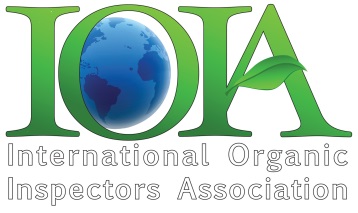 Part I:  General Information:Name:        		Telephone No:        		Email:      		1a. Check the highest academic education Completed (include major(s):           High School   Associate’s Degree   Bachelor’s Degree  Master’s Degree  Doctorate’s Degree         Other Related Educational Experiences Please explain:         b. List major(s):       2a. Are you currently an organic inspector?  Yes    No  b. If yes, how many years and about how many inspections, and what agencies have you inspected for?        c. If no, explain why you want to take the course?      3.  Do you plan to become an organic inspector after completing this course?   Yes    No4.  Two Professional references (Name, address, and phone #)       1.            2.      5.  If you are not an IOIA Member, List Inspector Trainings Seminars attended, and year (if any)      Be clear, concise, and complete. Your writing skills are evaluated as part of the acceptance criteria. Your related experience and education will be considered in the selection process.  Use additional pages if necessary.  We do not expect you to know all the answers but we use these to assess your knowledge base.  Part II:  Basic Organic Crop Inspection Training Application:1.  What do you feel are your responsibilities as an organic inspector?       2.  Please describe your background in the following areas:Professional/technical background in agricultural production.  Please list employment and/or experience, including both organic and conventional agricultural activities.      Agricultural seminars attended:      Organic and/or environmental activities:      3. What types of organic farming/livestock operations have you inspected, if any?        4. As a candidate for this training, you are expected to have prior knowledge of organic practices.  Define the following terms as they relate to organic farm inspection:Audit trail       Fertility management      Buffer zones      Sources of seeds and planting stock      Residue Analysis       Part III:  Skill Level and Training AgreementWriting Skill Needs Improvement    Average   ExcellentVerbal Skills Needs Improvement    Average   ExcellentListening Skills Needs Improvement    Average   ExcellentComputer Literacy Skills Needs Improvement    Average   ExcellentI agree that the information given in this application is true and accurate to the best of my knowledge. Yes      NoThis course is taught in English.  Are you fluent in reading, writing, and speaking the English language? Yes      NoI understand that successful completion of this course does not guarantee future inspection contracts. Yes      NoI understand that falsely representing my experience and background is grounds for disqualification from IOIA trainings. Yes      NoI understand that it is necessary to achieve a passing score on the course assignments to receive a Certificate of Completion. Yes      NoPart IV:  REGISTRATION PAGE - (All applicants must complete)  IOIA is working in partnership with Kentucky Department of Agriculture; Kentucky State University; Organic Association of Kentucky; Organic Integrity Cooperative Guild; and University of Kentucky. This team is creating a career pipeline to bring on new inspectors from a variety of related backgrounds including practical farm experience and related educational tracks in the agricultural, environmental, and animal sciences. There are no registration fees for participants in this course.  In lieu of a registration fee, participants agree to complete pre and post training evaluations to aid the development of a toolkit for future trainings. Building a Sustainable and Inclusive Apprenticeship Program for Organic Inspectors and Other Organic Professionals is a comprehensive initiative to build a replicable model to recruit and mentor new inspectors and retain experienced talent. This training model will develop new, qualified inspectors in order to meet the growing demand and complexity of the organic sector. This project is supported through funding from the United States Department of Agriculture, Agricultural Marketing Service, National Organic Program. The course is limited to 18 participants. Considerations for acceptance include qualifications and our goal of gathering a diverse cohort of participants. The three components of equity, diversity, and inclusion, (DEI) together with access, engagement, and retention, are essential to the success of our project. Diversity is valued in this project and we strive to understand this project's impact on individuals and the organic sector.By checking this box  I agree to the terms and conditions set forth by IOIA in this application.Please email application and résumé to: ioiassistant@rangeweb.netIf you are in need of any assistance, please contact IOIA via phone: (406) 436-2031 Signature:  _________________________________Date:       	